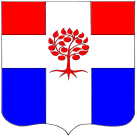 Администрациямуниципального образования Плодовское сельское поселениемуниципального образования  Приозерский муниципальный районЛенинградской областиП О С Т А Н О В Л Е Н И Еот 06 сентября 2023 года                                        № 249                                                                             В соответствии со ст. ст. 11, 13 Земельного кодекса РФ, ч. 2 ст. 14.1 Федерального закона от 06.10.2003 года № 131-ФЗ «Об общих принципах организации местного самоуправления в Российской Федерации», Федеральным законом от 16.07.1998 года № 101-ФЗ «О государственном регулировании обеспечения плодородия земель сельскохозяйственного назначения», Федеральным законом от 10.01.2002 года № 7-ФЗ «Об охране окружающей среды», постановлением администрации муниципального образования Плодовское сельское поселение от 26.06.2023 года № 179 «О внесении изменений в постановление от 30.11.2021 года «Об утверждении Порядка разработки, реализации и оценки эффективности муниципальных программ муниципального образования Плодовское сельское поселение», руководствуясь Уставом муниципального образования Плодовское сельское поселение, администрация муниципального образования Плодовское сельское поселение ПОСТАНОВЛЯЕТ:1. Утвердить муниципальную программу «По использованию и охране земель, включающей в себя перечень обязательных мероприятий по охране земель с учетом особенностей хозяйственной деятельности, природных и других условий муниципального образования Плодовское сельское поселение на 2023-2027 годы», согласно приложению 1.2. Опубликовать настоящее постановление в СМИ и на официальном сайте муниципального образования Плодовское сельское поселение.3. Постановление вступает в силу с момента опубликования.4. Контроль за исполнением настоящего постановления оставляю за собой.   Глава администрации                                                                                               А. А. Михеев
                                                                      *С полным текстом нормативного правового акта Вы можете ознакомиться на официальном сайте муниципального образования Плодовское сельское поселение в сети Интернет (http://plodovskoe.ru/?cat=10 )Об утверждении муниципальной программы «По использованию и охране земель, включающей в себя перечень обязательных мероприятий по охране земель с учетом особенностей хозяйственной деятельности, природных и других условий на территории муниципального образования Плодовское сельское поселение на 2023-2027 годы»